ارزيابي نيروهاي طراحی لرزهاي مخازن هوایی ذخيره مایعات بر اساس طيف طرح استاندارد 2800 و نشریة شمارة 38 در پهنه با خطر نسبی خیلی زیاد زلزلهفريدون اميدی نسب1 1- دانشیار سازه، دانشکده فنی و مهندسی، دانشگاه لرستان، خرم آباد، ایرانOmidinasab.f@lu.ac.irچکيدهبطور کلي مخازن هوایی ذخيره مايعات به علت شکلپذيري و ظرفيت جذب انرژي کم براي سطح نيروهاي لرزهاي بالاتري نسبت به ساختمانها طراحي ميشوند. به طوريکه براي يک مخزن با شکلپذيري کم، ضريب برش پايه آن در حدود 6 تا 7 برابر بزرگتر از ضريب برش پايه يک ساختمان شکلپذير است و براي يک مخزن با شکلپذيري بالا، اين نسبت در حدود 3 تا 4 برابر در تمام استانداردها ميباشد. در استاندارد 2800، ویرایش چهارم برای مخازن هوایی ذخیره مایعات ضریب رفتار 2 و 3 لحاظ شده است. در نشریه 38 ضریب رفتار برای مخازن هوایی مطابق با استاندارد 2800 ارائه شده است. نتایج نشان داد که در استاندارد 2800، نسبت ضریب برش پايه مخزن به ضریب برش پايه ساختمان شكلپذير در پهنه با خطر نسبی خیلی زیاد به ترتیب برای مخازن با ضریب رفتار 3 و 2 در پریودهای کوتاه، به ترتیب برابر با 3.5 و 5،25 بوده در حالیکه این مقدار در نشریة 38 به ترتیب 4 و 6 حاصل شده است. همچنین نتایج نشان دادکه مقدار نسبت ضریب برش پایه مخازن به ساختمان در پریودهای کوتاه، برای هر دو ضریب رفتار و چهار نوع خاک در نشریة 38 به مقدار 14 درصد بیشتر از نتایج ویرایش چهارم استاندارد 2800 است. مقدار نسبت ضریب برش پایه مخازن به ساختمان در پریودهای بلند، برای هر دو ضریب رفتار و چهار نوع خاک در نشریة 38 به مقدار حداکثر 36 درصد کمتر از نتایج ویرایش چهارم استاندارد 2800 است.کلید واژهها : مخازن هوایی، طيف طرح، استاندارد 2800، شکلپذيری، نیروی طراحی لرزهای، نشریة 38. Evaluation of seismic design forces of liquid storage elevated tanks based on standard design 2800 and publication No. 38 in the area with very high relative risk of earthquakeFereydoon Omidinasab*Associate Professor, Department of Engineering, Lorestan University, Khorramabad, IranOmidinasab.f@lu.ac.irAbstract Generally, elevated tanks of liquid storage are designed for higher seismic forces than buildings due to their ductility and low energy absorption capacity. So that for a tank with low ductitlity, its base shear coefficient is about 6 to 7 times larger than the base shear coefficient of a ductile building and for a tank with high ductility, this ratio is about 3 to 4 times higher than all standards. In standard 2800, the fourth edition for elevated tanks of liquid storage behavior coefficient 2 and 3 is considered. In standard 2800, the fourth edition for air tanks of liquid storage behavior coefficient 2 and 3 is considered. In the publication, No. 38 coefficients of behavior for elevated tanks are presented in accordance with the standard 2800. The results showed that in standard 2800, the ratio of the base shear coefficient of the tank to the base shear coefficient of the ductile building in the relatively high risk zone for tanks with behavior coefficients of 3 and 2 in short periods was 3.5 and 5,25, respectively, while this value was obtained in No. 38 publications 4 and 6, respectively. The results also showed that the ratio of base shear coefficient of tanks to buildings in short periods for both behavior coefficients and four soil types in publication No. 38 was 14% higher than the results of the fourth edition of standard 2800. Keywords: Elevated tanks, Design spectrum, Standard 2800, Ductility, Seismic design force, Publication No. 38.مقدمهافزایش تقاضای آب، همراه با کمبود منابع آب و افزایش فراوانی خشکسالیها به دلیل تغییرات آب و هوایی، توجه جامعه تحقیقاتی را به خود جلب کرده است که هشدارها را در مورد آسیبپذیری روزافزون مدیریت منابع آب به همراه داشته است ]1–4[. مخازن هوایی آب سازههای مهمی هستند زیرا عملکرد آنها برای حفظ خدمات پس از خطرات طبیعی و بلایای احتمالی، برای پشتیبانی از تقاضای آب آشامیدنی و اهداف آتشنشانی ضروری است. خرابی این سازه میتواند عملکرد آنها را در برآوردن نیاز به آب برای آشامیدن و اطفاء حریق مختل کند، به ویژه پس از زلزلههای شدید که طی آن این تقاضا به طور چشمگیری افزایش مییابد. علاوه بر این، مخازن هوایی عمدتاً در نزدیکی مناطق پرجمعیت قرار دارند، بنابراین، هر گونه خرابی جزئی یا کامل این سازهها ممکن است تهدیدهای بزرگی برای ساکنین ساختمانهای مسکونی مجاور ایجاد کند، در نتیجه تعداد زیادی از ساکنان را تحت تأثیر قرار دهد. سازه نگهدارنده مخازن هوایی آب، آسیبپذیرترین اعضای سیستم سازهای در برابر آسیب است. بخشهای کلیدی چنین سیستمهایی تیرها و ستونهایی هستند که بارها از طریق آنها به فونداسیون منتقل میشوند. بنابراین، شروع و انتشار هر گونه ترک در محفظه مخزن، کارکرد مخزن را محدود میکند. نمونه های زیادی از فروپاشی مخازن هوایی آب در زلزلههای قبلی را میتوان در تحقیقات گذشته مشاهده کرد [5–15[. تحقیقات نسبتاً زیادی رو مخازن از جمله مخازن هوایی از دیدگاه بررسی رفتار لرزهای، تحلیل استاتیکی خطی و غیرخطی، تحلیل دینامیکی، شاخص خسارت، طراحی بر اساس عملکرد، آسیبپذیری، منحنیهای شکنندگی، اثرات Sloshing و ... پرداخته شده است[16–33[. سروشنیا و همکاران در تحقیقاتی که بر روی آسیبها و خسارات مخازن هوایی آب با پایههای نگهدارنده قابی شکل و شافتی شکل را در پژوهشهای جداگانهای انجام دادند و به خسارات وارده بر مخازن هوایی آب در زلزلههای گذشته پرداختند. با مدلسازی اجزای محدود مخازن هوایی نشان دادند که پایههای نگهدارنده شافتی شکل آسیبپذیرتر از پایههای نگهدارنده قابی شکل هستند و این مطالعات نشان داد که پایههای نگهدارنده قابی شکل عملکرد بهتری در زلزلههای گذشته داشتهاند [34 و 35[. در برخی تحقیقات داخلی به بررسی و مقایسه ضوابط طراحی لرزهای مخازن ذخیره بر اساس نشریه 38 و نشریه 123 با آییننامههای مختلف پرداخته شده است و در این تحقیقات کلیة ضوابط مورد بررسی و مقایسه قرار گرفته است و به ارزیابی نیروهای طراحی لرزهای پرداخته نشده است[36 و 37[. در این تحقیقات به مقایسه کلی ضوابط مخازن زمینی و هوایی پرداخته شده و ویرایشهای قبلی این استانداردها مورد بررسی قرار گرفته است. بیشتر خسارات گزارش شده در مخازن هوایی آب در سازه نگهدارنده واقع شدهاند و میتوانند عمدتاً به اعضای ضعیف قاب و اتصالات ضعیف تیر و ستون نسبت داده شود. به عبارتی با توجه به قوانین و مقررات آیینهای مختلف مشخص است که علت اصلی آسیبپذیری مخازن هوایی برآورد کم مقدار نیروهای طراحی لرزهای بوده بویژه در مناطق با خطر نسبی زیاد و خیلی زیاد زلزله [34 و 35[. لذا توجه به نیروهای طراحی لرزهای مخازن هوایی و ارزیابی آنها توجه ویژهای طلب کرده و بایستی مورد توجه محققات قرار گیرد. اغلب استانداردهاي طراحي از اين نتيجهگيري استفاده کرده و عملکرد طراحي لرزهاي بالاتري براي مخازن در مقايسه با ساختمانهاي ديگر قائل شدهاند. به هر حال اين تصميم تحت تاثير نوع مخزن، سازه نگهدارنده، نوع مهار مخزن و ... ميباشد. اساساً اين موضوع به اينکه يک نوع خاص از مخزن اینکه چقدر شکلپذيري و ظرفيت جذب انرژي از خود نشان ميدهد، وابسته است. براي مخازن هوائي، شکلپذيري و ظرفيت جذب انرژي عمدتاً توسط سازه نگهدارنده صورت ميگيرد. در خصوص ارزیابی نیروهای طراحی لرزهای در کشورهای مختلف کارهای زیادی انجام شده است و تمرکز بیشتر این تحقیقات بر ارزیابی نیروهای طراحی لرزهای برای یک یا چند مورد خاص مخزن هوایی بوده که مبنای تحقیقات دیگری بوده است. تنها در یک نمونه تحقیق در کشور هندوستان نیروهای طراحی لرزهای آییننامههای مختلف با آییننامه هندوستان برای مخازن مورد بررسی قرار گرفته است[38[. در تحقیقات داخلی نیز وضعیت به همین منوال است و تحقیقاتی در این زمینه انجام نشده است. پژوهشی که نیروهای طراحی لرزهای استاندارد 2800 و نشریة 38 را مورد بررسی قرار دهد و آنها را با هم مقایسه نماید انجام نشده است. لذا در تحقیق حاضر ضمن بررسی ویرایش چهارم استاندارد 2800 و ویرایش سوم نشریة 38 ضوابط و مقررات مربوط به این آییننامهها در خصوص مخازن هوایی مورد بررسی قرار گرفته و نیروی طراحی لرزهای آنها مورد ارزیابی و در نهایت مورد مقایسه قرار گرفته است [39 و 40[.مخازن هوایی ذخیره مایعاتمخازن هوایی ذخيرهي مايعات، از مهمترين سازه‌هاي صنعتي و عمراني مي‌باشند، همچنین به علت استفادة گسترده و آسيب‌پذيري اين گونه سازه‌ها در برابر زلزله، اخبار زيادي در مورد حوادث ناشي از تخريب آنها طي زلزله‌هاي متفاوت گزارش گرديده است. مخازن ذخيرة مايعات از جمله تأسيسات مهم خدمات شهري در بسياري از شهرها به شمار مي‌روند. به طوري که عملکرد ايمن اين سازه‌ها در هنگام وقوع زلزله و حتي پس از آن، از اهميت ويژهاي برخوردار ميباشد. به طوري كه بايستي كاربري خود را بعد از زلزله‌هاي بزرگ از دست ندهند و بتوانند براي نيازهاي حياتي، مانند فراهم نمودن آب آشاميدني و آتش‌نشاني پس از زلزله از آنها بهرهمند گرديد در صورت بروز شكست و خسارت در آنها و برآورده نشدن سطح عملکرد مورد انتظار، باعث ايجاد خطراتي از نظر بهداشت شهر در اثر كم‌آبي يا عدم توانايي در مقابل اطفاء حريق در مواقع بحراني به علت كمبود آب خواهد شد. مخازن هوایی ذخیره مایعات دارای محفظه ذخیره مایعات و سازه نگهدارنده بوده و از نظر جنس مصالح بصورت فولادی، بتنی و بنایی طراحی و ساخته میشوند. هم محفظه ذخیره مایعات و هم سازه نگهدارنده این مخازن از جنس فولاد، بتن و بنایی هستند (شکل 1). 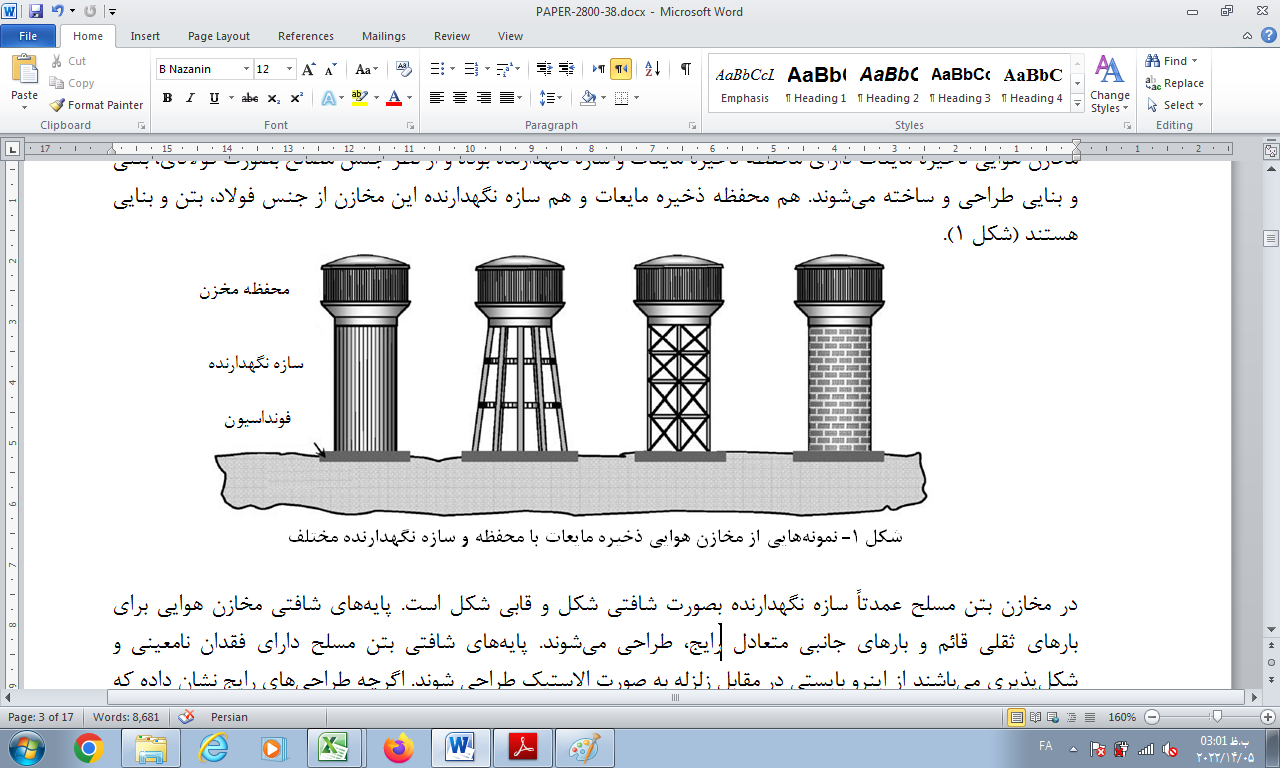 شکل 1- نمونههایی از مخازن هوایی ذخیره مایعات با محفظه و سازه نگهدارنده مختلف در مخازن بتن مسلح عمدتاً سازه نگهدارنده بصورت شافتی شکل و قابی شکل است. پايه‌هاي شافتي مخازن هوایی براي بارهاي ثقلي قائم و بارهاي جانبي متعادل رايج، طراحي مي‌شوند. پايه‌هاي شافتي بتن مسلح داراي فقدان نامعيني و شكل‌پذيري مي‌باشند از اينرو بايستي در مقابل زلزله به صورت الاستيك طراحي شوند. اگرچه طراحي‌هاي رايج نشان داده كه در مقابل بارهاي جانبي زلزله اين گونه پايه‌ها آسيب‌پذيرند كه اين موضوع در زلزله‌هاي گذشته نيز تاييد شده است. بطوريكه در زلزله رخ داده  Bhuj در هندوستان، خيلي از نگهدارنده‌هاي بتن مسلح شافتي آسيب ديده‌اند. بطوريكه مخازني كه در فاصله 150 كيلومتري از مركز زلزله قرار داشته آسيب ديده و حداقل يكي از اين مخازن در محدوده مركز زلزله دچار فروريزش شده است. تركهاي محيطي در پايه‌هاي شافتي نزديك فونداسيون مخازن رخ داده كه نشاندهنده خرابي در مود خمشي-كششي مي‌باشد، در صورتيكه در ACI 371-R، هيچگونه كنترل صريحي براي رفتار خمشي-كششي وجود ندارد و رفتار شافت را به صورت ديوار برشي در نظر مي‌گيرد. نگهدارنده‌هاي نوع قابي شكل مخازن هوایی عموما رفتار لرزه‌اي بهتري نسبت به نگهدارنده‌هاي نوع شافتي براي مقاومت در مقابل بارهاي جانبي را دارا مي‌باشند. زيرا داراي نامعيني بزرگتر و ظرفيت جذب انرژي لرزه‌اي بيشتري از طريق رفتار غيرخطي را دارا مي‌باشند. نگهدارنده‌هاي نوع قابي شكل داراي اعضاي خمشي زيادي شامل تيرها و ستونها مي‌باشند. كه در مقابل بارهاي جانبي مقاومت مي‌كنند و دچار خسارت كمي مي‌شوند. در نتيجه فروريزش ناگهاني براي اين مخازن بدليل تحمل تغيير شكلهاي غيرالاستيك و توزيع خسارت در تعداد زياد اعضاي قاب اتفاق نمي‌افتد. بنابراين قاب بتن مسلح مي‌تواند طوري طراحي شوند كه شكل پذيري مناسب را تحت بارهاي جانبي با اعتماد و اطمينان بيشتر دارا باشد بر خلاف مقاطع پوسته‌اي نازك نگهدارنده‌هاي نوع شافتي شكل. مقاطع نزديك انتهاي تيرها مي‌توانند طوري طراحي شوند كه جزييات مناسب را براي تحمل تغييرشكل‌هاي غيرالاستيك را دارا باشند تا بتوانند انرژي زلزله را تلف نمايند. در پايه‌هاي قابی شکل بتن مسلح، بدليل درجات زياد نامعيني، امكان باز پخش نيروها در سازه در صورت تسليم شدن نقاط ديگر، مسيرهاي گوناگون انتقال بار و يكپارچه بودن اتصالات تير به ستون باعث مي‌شود كه اين نوع پايه‌ها رفتار لرزه‌اي خوبي داشته باشند. در طراحي اين پايه‌ها بايد كوشش بر آن باشد تا از ايجاد مفصل در ستون‌ها جلوگيري شود و با هدايت محل تشكيل مفصل برروي تيرها، شمار مفاصل ايجاد شده افزايش يابد و تغيير شكل‌هاي غيرخطي و خرابي‌ها در سازه بيشتر پخش شوند. همچنين ايجاد مفصل در ستون‌ها باعث مكانيسم شدن قاب مي‌شود كه خرابي آن را به دنبال دارد. هرچه شمار طبقات قاب بيشتر باشد رفتار قابي آن بيشتر مي‌شود و سختي قاب نيز بالا مي‌رود كه كم شدن تغيير مكان‌ها و يكپارچگي بيشتر قاب در نيروهاي جانبي را دربر خواهد داشت. تجربه زلزلههای گذشته نشان داده است که اگر طراحی مخازن درست انجام نشود و بار لرزهای آنها درست محاسبه نگردد باعث ایجاد خساراتهای سنگینی میگردند. بعبارتی بدلیل سطح عملکرد لرزهای بالاتر مخازن در مقایسه با ساختمانها، همچنین کم بودن ضریب رفتار و شکلپذیری آنها بایستی دقت بیشتری در برآورد صحیح نیروهای لرزهای آنها نسبت به ساختمانها بعمل آید. بررسي گزارشات مربوط به خسارتهاي مخازن هوايي در دهه‌هاي گذشته مشخص شد كه خسارتها، مربوط به پايه نگهدارنده و اعضاي آن گزارش شده و هيچگونه خسارتي مربوط به محفظه مخزن گزارش نشده است.  بصورت خلاصه مودهای شکست مخازن هوایی با پایههای شافتی شکل و قابی شکل در زلزلههای گذشته در جدول (1) ارائه شده است.جدول 1- طبقه‌بندي خسارت‌هاي وارده به مخازن هوايي بتن مسلح آب در اثر زلزله ]10 و 11[طیف طرح ویرایش چهارم استاندارد 2800 و ویرایش سوم نشریة 38الف- روابط ویرایش چهارم استاندارد 2800در استاندارد 2800، ضریب زلزله بر اساس رابطة (1) بیان میگردد و همچنین در نشریة 123 برای محاسبة نیروی لرزهای مخازن به استاندارد 2800 ارجاع داده شده است. در نشریة 38 که ضوابط و مقررات متفاوتی دارد که برگرفته از آییننامة ASCE 7-10 بوده و ضوابط آن در ادامه ارائه میگردد. در ویرایش چهارم استاندارد 2800، مقدار ضریب زلزله با استفاده از رابط (1) محاسبه میگردد که جزییات و محدودیتهای آن هم برای ساختمان شکلپذیر و مخازن هوایی در این جدول (2) بیان گردیده است. مقدار ضریب زلزله، C، برای ساختمانها در هیچ حال نباید کمتر از مقدار زیر در نظر گرفته شود. مقدار حداقل ضریب زلزله برای سازههای غیرساختمانی غیرمشابه با ساختمانها و متکی بر زمین مطابق بند (5-3-1) بصورت زیر بیان شده است:در موارد کلی: در مناطق با خطر نسبی خیلی زیاد و زیاد و زمینهای نوع III و IV:به عبارتی در پهنة با خطر نسبی خیلی زیاد میتوان برای مخازن هوایی و برای خاک نوع I و II از رابطة (3) و برای خاک نوع III و IV از رابطه (4) برای حد پایین مقدار ضریب زلزله استفاده کرد. جدول 2- روابط و محدودیتهای ضریب زلزله در ویرایش چهارم استاندارد 2800 برای ساختمان شکلپذیر و مخازن هواییدر این تحقیق چون هدف مقایسه مقدار نیروهای طراحی لرزهای مخازن ذخیره مایعات با ساختمانهای شکلپذیر است لذا پهنة با خطر نسبی خیلی زیاد یعنی A=0.35 در نظر گرفته شده است و دلیل آن این است که مقادیر طیف طرح در منطقة با خطر نسبی زیاد تفاوت زیادی با مقادیر طیف طرح در منطقة با خطر نسبی خیلی زیاد ندارد و در بیشترین خطر نیروهای طراحی لرزهای مورد بررسی قرار میگیرد. ضریب اهمیت ساختمان، I، مطابق جدول (3-3) استاندارد 2800، برای ساختمانها چون در گروه 3 بوده و دارای اهمیت متوسط است برابر با 1 و برای مخازن در گروه 1، با توجه به اهمیت خیلی زیاد برابر با 4/1در نظر گرفته شده است. ضريب رفتار بر اساس شكلپذيري سيستم سازهاي، درجه نامعيني و اضافه مقاومت موجود در سازه تعيين ميشود و هر چه سازه داراي قدرت جذب انرژي بالاتري باشد مقدار اين ضريب افزايش خواهد يافت. ضریب رفتار برای ساختمانهای با شکلپذیری ویژه مطابق با جدول (3-4) استاندارد 2800 و برای مخازن مطابق با جدول (5-2) در جدول (3) ارائه شده است.جدول 3- سیستم سازهای و ضریب رفتار سازههای مورد بررسی مطابق ویرایش چهارم استاندارد 2800 نکته قابل توجه در خصوص ضریب رفتار مخازن در جدول (5-2)، این موضوع است که برای مخازن هوایی (فولادی یا بتنی) ضریب رفتار 3 و 2 در نظر گرفته شده است.ب- روابط ویرایش سوم نشریه 38در نشریة 38 وزارت نفت که بر گرفته از آییننامه ASCE 7-10 بوده، ضریب زلزله بر اساس رابطة (5) بدست میآید که جزییات آن در جدول (4) ارائه شده است. . طیف طرح این آییننامه طبق الگوي شكل (2) بدست ميآید. در این شكل رابطة شتاب طیفي، Sa، در هر قسمت طبق روابط جدول (4) بدست میآید.جدول 4- روابط و محدودیتهای ضریب زلزله در ویرایش سوم نشریه 38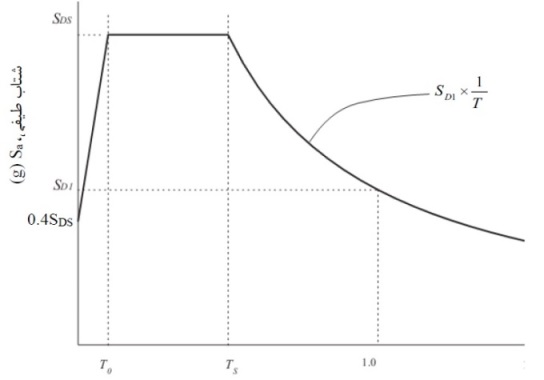 شکل 2- طیف طرح نشریة 38 برگرفته از ASCE 7-10در نشریه 38 مقدار حداقل ضریب زلزله برای مخازن و ساختمانها بایستی مطابق روابط زیر باشد:همچنین در نشریة 38 وزارت نفت برای مخازن هوایی ضرایب رفتاری ارائه شده است که در جدول (5) ارائه شده است. جدول 5- سیستم سازهای و ضریب رفتار ساختمان شکلپذیر و مخازن هوایی در ویرایش سوم نشریة 38در ویرایش سوم نشریه 38، که بر گرفته از آییننامه ASCE 7-10 بوده و در این آییننامه برای بدست آوردن طیف طراحی نیاز به پارامترهای شتاب طیفی  SS و S1 (بر حسب g) در زمان تناوب کوتاه و در زمان تناوب یک ثانیه نظیر زلزله نادر روی بستر سنگی است. لذا برای بدست آوردن این پارامترها از معادلسازی شتاب طیفی استاندارد 2800 برای خاکهای چهارگانه و در پهنه با خطر نسبی خیلی زیاد زلزله استفاده شده است که جزییات آن در جدول (6) ارائه شده است. سایر پارامترهای مورد نیاز طیف طرح نشریه 38 در این جدول ارائه شده است. جدول 6- مقادیر حرکت زمینلرزه برای طراحی لرزه ای مخازن مطابق با نشریة 38ج- طیف طرح ویرایش چهارم استاندارد 2800 و ویرایش سوم نشریه 38با بدست آوردن پارامترهای مورد نیار طیف طراحی برای استاندارد 2800 ویرایش چهارم و ویرایش سوم نشریة 38، این طیفهای طراحی در خاکهای مختلف و برای پهنه با خطر نسبی خیلی زیاد زلزله ترسیم گردید که در اشکال (5) و (6) نشان داده شده است. شایان ذکر است که تقسیمبندی خاکهای ارائه شده در استاندارد 2800 و نشریة 38 یکسان بوده و علیرغم اینکه نشریة 38 از آییننامة ASCE 7-10، در بدست آوردن نیروهای طراحی لرزهای، استفاده کرده است ولی تقسیمبندی انواع خاکهای آن مطابق با شرایط کشور ایران بوده و از این حیث شبیه استاندارد 2800 است. در آییننامة ASCE 7-10، پنج نوع خاک معرفی شده است ولی در استاندارد 2800 و نشریه 38 چهار نوع خاک معرفی شده است. بحث و بررسی نتایجالف- مقایسه نیروهای طراحی لرزهای در خاکهای یکسان در این قسمت نیروهای طراحی لرزهای مخازن در خاکهای یکسان هر دو آییننامه با هم مقایسه شده و تغییرات آنها مورد بحث و بررسی قرار میگیرد. در شکل (7) و (8) تغییرات ضریب برش پایه مخازن در خاکهای مختلف در استاندارد 2800 و نشریه 38 ارائه شده است.     شکل 7- مقایسه تغییرات ضریب برش پایه طیف پاسخ طراحی استاندارد 2800 و نشریة 38 با پریود برای مخازن با ضریب رفتار 3 و انواع خاکها برای پهنه با خطر نسبی خیلی زیاد زلزله: (الف) خاک نوع I، (ب) خاک نوع II ، (ج) خاک نوع III و (د) خاک نوع  IV.همانطوریکه در شکل (7) و (8) هم برای مخازن با ضریب رفتار 2 و هم مخازن با ضریب رفتار 3، ملاحظه میگردد مقدار ضریب برش پایه نشریة 38 در همه خاکها و در همه محدودهها (محدوده شتاب ثابت، سرعت ثابت و جابجایی ثابت)  کمتر از استاندارد 2800 بوده ولی در برخی حالات و در خاکهای نوع II، III و IV در بخشی از محدوده سرعت ثابت، مقدار ضریب برش پایه نشریة 38 بیشتر از استاندارد 2800 است. همچنین در خاک نوع IV و در محدوده شتاب ثابت، مقدار ضریب برش پایه نشریة 38 از استاندارد 2800 بیشتر است. پریود محدودة شتاب ثابت در نشریة 38 در خاکهای نوع I، II و III تقریبا نزدیک و برابر با مقدار متناظر آن در استاندارد 2800 است. فقط در خاک نوع IV اختلاف زیادی بین نشریة 38 و استاندارد 2800 وجود دارد. همچنین پریود محدودة شتاب ثابت در نشریة 38 و در خاک نوع IV تفاوت چشمگیر و قابل ملاحظهای با مقدار متناظر آن در استاندارد 2800 دارد در حالیکه در سایر خاکها این تفاوت به این اندازه نمیباشد. شکل 8- مقایسه تغییرات ضریب برش پایه طیف پاسخ طراحی استاندارد 2800 و نشریة 38 با پریود برای مخازن با ضریب رفتار 2 و انواع خاکها برای پهنه با خطر نسبی خیلی زیاد زلزله: (الف) خاک نوع I، (ب) خاک نوع II ، (ج) خاک نوع III و (د) خاک نوع  IV.ب- مقایسه نیروهای طراحی لرزهای در چهار نوع خاکبا توجه به اینکه هدف از تحقیق، بررسی و ارزیابی نیروهای طیف طراحی استاندارد 2800 و نشریة 38 میباشد و در ادامه به مقایسه آنها پرداخته میشود لذا در ادامه ضریب برش پایة طیف طرح هر آییننامه با شکلپذیرترین ساختمان موجود در این آییننامه مورد بررسی و مقایسه قرار گرفته است. بطوریکه برای استاندارد 2800، طیف طرح مخزن با ضریب رفتار 3 و 2 با ساختمان شکلپذیر با ضریب رفتار 7،5 در شکل (9) ارائه شده است. همانطوریکه در این شکل ملاحظه میگردد طیف طرح مخزن با ضریب رفتار 2 نیروهای طراحی بیشتری نسبت به ساختمان شکلپذیر و همچنین مخزن با ضریب رفتار 3 را نشان میدهد. برای نشریة 38، ضریب برش پایة طیف طرح مخزن با ضریب رفتار 3 و 2 با ساختمان شکلپذیر با ضریب رفتار 8 در شکل (10) ارائه شده است. همانطوریکه در این شکل ملاحظه میگردد طیف طرح مخزن با ضریب رفتار 2 نیروهای طراحی بیشتری نسبت به ساختمان شکلپذیر و همچنین مخزن با ضریب رفتار 3 را نشان میدهد. با مقایسه طیف طرح استاندارد 2800 و نشریه 38 در اشکال (9) و (10)، مشخص میگردد که ضریب برش پایه در استاندارد 2800 هم برای مخازن و هم برای ساختمان شکلپذیر در خاک نوع IV بیشتر از سایر خاکها است در صورتیکه در نشریه 38 برای خاک نوع III بیشترین مقدار ضریب برش پایه مشاهده میگردد. البته این موضوع بطور واضح در طیف طرح نشریه 38 در شکل (10) بوضوح قابل مشاهده است و از طیف طرح منتج میگردد. با بررسی ضوابط این نشریة مشخص گردید علت این موضوع در کم بودن ضریب اصلاح طیف در محدوده شتاب ثابت برای خاک نوع IV  (Fa=0.9) نسبت به خاک نوع III (Fa=1) میباشد. مطابق ويرايش چهارم استاندارد 2800، نسبت ضريب برش پايه مخزن (با ضريب رفتار 3 و 2، ضريب اهميت 1.4 و خطر نسبي خيلي زياد زلزله) به ضريب برش پايه ساختمان شكلپذير (با ضريب رفتار 7،5 و ضريب اهميت 1 و خطر نسبي خيلي زياد زلزله) به ترتیب برای مخازن با ضریب رفتار 3 و 2 در پریودهای کوتاه (1،3 ثانیه)، برابر با 3.5 و 5،25 مطابق با روابط (19) و (20) بدست آمده است كه مقدار اين نسبت در مخزن 3.5 و 5،25 برابر بزرگتر از ساختمان خواهد بود که اين موضوع همخواني خوبی با ساير استانداردهاي بینالمللی دارد که در آنها ضريب برش پايه مخزن 3 تا 7 برابر بزرگتر از ساختمان ديده شده است. شکل 9- تغییرات ضریب برش پایه طیف پاسخ طراحی استاندارد 2800 ویرایش چهارم با پریود برای انواع خاکها: (الف) ساختمان شکلپذیر با ضریب رفتار 7،5 و مخزن با ضریب رفتار 3، (ب) ساختمان شکلپذیر با ضریب رفتار 7،5 و مخزن با ضریب رفتار 2.شکل 10- تغییرات ضریب برش پایه طیف پاسخ طراحی نشریة 38 ویرایش سوم با پریود برای انواع خاکها: (الف) ساختمان شکلپذیر با ضریب رفتار 8 و مخزن با ضریب رفتار 3، (ب) ساختمان شکلپذیر با ضریب رفتار 8 و مخزن با ضریب رفتار 2.با توجه به اینکه در آيين نامه 2800 ویرایش چهارم، براي ساختمانهاي با ساختمان شکلپذير مقدار R، 7،5 است. برای مخازن با ضریب رفتار 3، نسبت ضریب برش پایه مخزن به ضریب برش پایه ساختمان شکلپذیر در شکل (11-الف) ارائه شده است. همچنین برای مخازن با ضریب رفتار 2، نسبت ضریب برش پایه مخزن به ضریب برش پایه ساختمان شکلپذیر در شکل (11-ب) ارائه شده است. همانطوریکه در شکل (11-الف) مشاهده میگردد در پریودهای کوتاه (1،3 ثانیه)، برای مخازن با ضریب رفتار 3 این نسبت برابر با 3،5 است در حالیکه با افزایش پریود این نسبت تغییر داشته بطوریکه برای برخی خاکها کاهش مییابد و برای برخی خاکها افزایش مییابد. مقدار این نسبت برای خاکهای نوع I و II کاهش داشته و با یک شیب نزولی به مقدار 2،14 محدود میگردد و برای خاکهای نوع III و IV این نسبت با یک شیب صعودی به مقدار 22،6 محدود میگردد. در شکل (11-ب) مشاهده میگردد که در پریودهای کوتاه (1،3 ثانیه)، برای مخازن با ضریب رفتار 2 این نسبت برابر با 25،5 است در حالیکه با افزایش پریود این نسبت تغییر داشته بطوریکه برای برخی خاکها کاهش مییابد و در برخی خاکها افزایش مییابد. مقدار این نسبت برای خاکهای نوع I و II کاهش داشته و با یک شیب نزولی تا مقدار 2،14 کاهش داشته و با همان شیب ادامه دارد و چون در تحقیق حاضر تا پریود 5 ثانیه این موضوع بررسی شده است مشخص نیست که در پریودهای بلندتر تا چه مقدار کاهش و در نهایت به چه مقدار محدود میگردد. برای خاکهای نوع III و IV این نسبت با یک شیب صعودی به مقدار 33،9 محدود میگردد.شکل 11- تغییرات نسبت ضریب برش پایه مخزن به ساختمان شکلپذیر با پریود در طیف پاسخ طراحی استاندارد 2800 ویرایش چهارم برای انواع خاکها برای پهنه با خطر نسبی خیلی زیاد زلزله: (الف) مخزن با ضریب رفتار 3، (ب) مخزن با ضریب رفتار 2.همانطوریکه از مرور مطالعات آییننامههای مختلف مشخص شده است مقدار این نسبت برای انواع مخازن به مقدار 3 تا 7 محدود میگردد. با توجه به نتایج فوق مشخص میگردد که در مخازن با ضریب رفتار 3، این نسبت در پریودهای کوتاه رعایت شده است ولی در پریودهای بلند این نسبت در خاکهای نوع I و II رعایت نشده است و مقادیری کمتر از 3 را نشان میدهد. برای مخازن با ضریب رفتار 2، مقدار این نسبت در پریودهای کوتاه رعایت شده است ولی در پریودهای بلند در همه خاکها رعایت نشده است بطوریکه برای خاکهای نوع  I و II مقادیری کمتر از 3 را نشان داده و برای خاکهای نوع III و IV مقدار این نسبت بیشتر از 7 دیده میشود. مطابق ويرايش سوم نشریة 38، نسبت ضريب برش پايه مخزن (با ضريب رفتار 3 و 2، ضريب اهميت 1.5 و خطر نسبي خيلي زياد زلزله) به ضريب برش پايه ساختمان شكلپذير (با ضريب رفتار 8 و ضريب اهميت 1 و خطر نسبي خيلي زياد زلزله) به ترتیب برای مخازن با ضریب رفتار 3 و  2 در پریودهای کوتاه (3،1 ثانیه)، برابر با 4 و 6 مطابق با روابط (21) و (22) بدست آمده است كه مقدار اين نسبت در مخزن 4 و 6 برابر بزرگتر از ساختمان خواهد بود که اين موضوع همخواني خوبی با ساير استانداردهاي بینالمللی دارد که در آنها ضريب برش پايه مخزن 3 تا 7 برابر بزرگتر از ساختمان ديده شده است. شکل 12- تغییرات نسبت ضریب برش پایه مخزن به ساختمان شکلپذیر با پریود در طیف پاسخ طراحی نشریة 38 ویرایش سوم برای انواع خاکها: (الف) مخزن با ضریب رفتار 3، (ب) مخزن با ضریب رفتار 2.همانطوریکه در شکل (12-الف) مشاهده میگردد در پریودهای کوتاه (1،3 ثانیه)، برای مخازن با ضریب رفتار 3 این نسبت برابر با 4 است در حالیکه با افزایش پریود این نسبت برای خاکهای نوع III و IV تغییر نداشته و برای خاکهای نوع I و II کاهش مییابد و با یک شیب نزولی به کران پایینی به مقدار 5،1 محدود میگردد.در شکل (12-ب) مشاهده میگردد که در پریودهای کوتاه (1،3 ثانیه)، برای مخازن با ضریب رفتار 2 این نسبت برابر با 6 است در حالیکه با افزایش پریود این نسبت برای خاکهای نوع III و IV تغییر نداشته و برای خاکهای نوع I و II کاهش مییابد و با یک شیب نزولی بدون کران پایین به مقدار 1،5 محدود میگردد.با مقایسه دو آییننامه در مقدار نسبت ضریب برش پایه مخازن به ساختمان شکلپذیر در خاکهای مختلف و ضریب رفتارهای مختلف مشخص گردید که در استاندارد 2800 و برای ضریب رفتار 3، خاک نوع IV بدون کران بالا، برای ضریب رفتار 2، در خاک نوع II و IV بدون کران پایین و بالا بوده و در سایر خاکها دارای کران بالا یا پایین میباشند. در نشریه 38 فقط در ضریب رفتار 2 و در خاکهای نوع I و II کران پایین نداشته و در سایر حالتها و خاکهای دیگر، نمودار دارای کران بالا یا پایین میباشند. ج- مقایسه نیروهای طراحی لرزهای در پریودهای بلند و کوتاهدر جدول (6) درصد تغییرات ضریب برش پایه پریودهای کوتاه و بلند نسبت به ساختمان شکلپذیر ارائه شده است. همانطوریکه در این جدول ملاحظه میگردد مقادیر این نسبت در پریود کوتاه، برای هر دو ضریب رفتار و چهار نوع خاک در نشریة 38 به مقدار 14 درصد بیشتر از نتایج استاندارد 2800 است. ولی در پریود بلند نتیجه عکس بوده بطوریکه نتایج پریود بلند در نشریة 38 نسبت به استاندارد 2800 کاهش داشته و به مقدار 2 درصد تا 36 درصد کاهش نشان میدهد. علت این موضوع را میتوان هم در طیف پاسخ طراحی استاندارد 2800 و نشریه 38 و همچنین ضوابط حداقل برش پایه آنها جستجو کرد (اشکال 9 و10). جدول 6- درصد تغییرات نسبت ضریب برش پایه مخزن به ساختمان شکلپذیر در پریودهای کوتاه و بلندنتیجهگیریدر این پژوهش به بررسی و ارزیابی نیروهای طراحی لرزهای مخازن هوایی در آییننامههای ایران پرداخته شده است. ویرایش چهارم استاندارد 2800 و ویرایش سوم نشریة 38 به ضوابط مربوط به مخازن هوایی پرداختهاند. با استخراج طیف پاسخ طراحی در آییننامههای مربوطه، ضریب برش پایه (ضریب زلزله) در خاکهای مختلف آنها مورد بررسی و مقایسه قرار گرفته است. مقایسه انجام شده با توجه به شکلپذیرترین ساختمان موجود در هر آییننامه بدست آمده است. همچنین برای خاکهای متناظر در استاندارد 2800 و نشریة 38 بصورت جداگانه مورد بررسی و مقایسه قرار گرفته است. در ادامه نتایج حاصل از تحقیق ارائه میگردد:برای مخازن با ضریب رفتار 2 و 3، ملاحظه میگردد مقدار ضریب برش پایه نشریة 38 در همه خاکها و در همه محدودهها (محدوده شتاب ثابت، سرعت ثابت و جابجایی ثابت)  کمتر از استاندارد 2800 بوده ولی در برخی حالات و در خاکهای نوع II، III و IV در بخشی از محدوده سرعت ثابت، مقدار ضریب برش پایه نشریة 38 بیشتر از استاندارد 2800 است. همچنین در خاک نوع IV و در محدوده شتاب ثابت، مقدار ضریب برش پایه نشریة 38 از استاندارد 2800 بیشتر است. ضریب برش پایه در استاندارد 2800 هم برای مخازن و هم برای ساختمان شکلپذیر در خاک نوع IV بیشتر از سایر خاکها است در صورتیکه در نشریه 38 برای خاک نوع III بیشترین مقدار ضریب برش پایه مشاهده میگردد. با بررسی ضوابط این نشریة مشخص گردید علت این موضوع در کم بودن ضریب اصلاح طیف در محدوده شتاب ثابت برای خاک نوع IV  (Fa=0.9) نسبت به خاک نوع III (Fa=1) میباشد.در استاندارد 2800، نسبت ضريب برش پايه مخزن (با ضريب رفتار 3 و 2، ضريب اهميت 1.4 و خطر نسبي خيلي زياد زلزله) به ضريب برش پايه ساختمان شكلپذير (با ضريب رفتار 7،5 و ضريب اهميت 1 و خطر نسبي خيلي زياد زلزله) به ترتیب برای مخازن با ضریب رفتار 3 و 2 در پریودهای کوتاه، به ترتیب برابر با 3.5 و 5،25 بدست آمد. بعبارتی دیگر مقدار نیروهای طراحی لرزهای در مخازن با ضریب رفتار 3 و 2، به ترتیب 3.5 و 5،25 برابر بزرگتر از نیروهای طراحی لرزهای شکلپذیرترین ساختمان استاندارد 2800 است. اين موضوع همخواني خوبی با ساير استانداردهاي بینالمللی دارد که در آنها ضريب برش پايه مخزن 3 تا 7 برابر بزرگتر از ساختمان ديده شده است. مطابق ويرايش سوم نشریة 38، نسبت ضريب برش پايه مخزن (با ضريب رفتار 3 و 2، ضريب اهميت 1.5 و خطر نسبي خيلي زياد زلزله) به ضريب برش پايه ساختمان شكلپذير (با ضريب رفتار 8 و ضريب اهميت 1 و خطر نسبي خيلي زياد زلزله) به ترتیب برای مخازن با ضریب رفتار 3 و  2 در پریودهای کوتاه، برابر با 4 و 6 بدست آمد. بعبارتی دیگر مقدار نیروهای طراحی لرزهای در مخازن با ضریب رفتار 3 و 2، به ترتیب 4 و 6 برابر بزرگتر از نیروهای طراحی لرزهای شکلپذیرترین ساختمان نشزیة 38 است. اين موضوع همخواني خوبی با ساير استانداردهاي بینالمللی دارد که در آنها ضريب برش پايه مخزن 3 تا 7 برابر بزرگتر از ساختمان ديده شده است. در استاندارد 2800 و نشریة 38، نسبت ضریب برش پایه مخازن به ساختمان شکلپذیر در انواع خاکها و برای یک ضریب رفتار مشخص، در پريود کوتاه، ثابت بوده ولی مقدار این نسبت برای پریودهای بلند، متغیر است. نسبت ضریب برش پایه مخازن به ساختمان شکلپذیر در پریودهای کوتاه و در خاکهای چهارگانه برای مخازن هوایی با ضریب رفتار 3، در استاندارد 2800 برابر با 3،5 و در نشریة 38 برابر با 4 بوده و همچنین برای مخازن با ضریب رفتار 2، در استاندارد 2800 برابر با 5،25 و در نشریة 38 برابر با 6 بدست آمد. مقدار نسبت ضریب برش پایه مخازن به ساختمان در پریودهای کوتاه، برای هر دو ضریب رفتار و چهار نوع خاک در نشریة 38 به مقدار 14 درصد بیشتر از نتایج استاندارد 2800 حاصل گردید.مقدار نسبت ضریب برش پایه مخازن به ساختمان در پریودهای بلند، در نشریة 38 نسبت به استاندارد 2800 به مقدار 2 درصد تا 36 درصد کاهش نشان داد. علت این موضوع را میتوان در طیف پاسخ طراحی دو آییننامه و ضوابط حداقل برش پایه آنها جستجو کرد. با توجه به بررسیها و مقایسه بین دو آییننامه ایران در خصوص مخازن هوایی (استاندارد 2800 و نشریة 38)، در خصوص نیروهای طراحی لرزهای مخازن مشخص گردید که این آییننامهها در برآورد نیروهای طراحی لرزهای در پریودهای کوتاه، اختلاف 14 درصدی با هم داشته و از این نظر به استاندادرهای بینالمللی نزدیک بوده و تفاوت چندانی ندارند. در خصوص نتایج نسبت ضریب برش پایه مخازن به ساختمان شکلپذیر در پریودهای بلند در خاکهای نوع  I و II، مشخص گردید که در هم در استاندارد 2800 و هم در نشریه 38، از نظر شکلی نتایج مشابهی بدست آمده که برای مخازن با ضریب رفتار 3، دارای کران پایین بوده ولی برای مخازن با ضریب رفتار 2 بدون کران میباشد. بطوریکه این نسبت با افزایش پریود، کاهش مییابد. البته روند نمودار مشخص است که کران بالا یا پایین در پریودهای بیشتر از 5 ثانیه رخ خواهد داد.   در خصوص نتایج نسبت ضریب برش پایه مخازن به ساختمان شکلپذیر در پریودهای بلند در خاکهای نوع  III و IV، مشخص گردید که در نشریه 38، کران بالایی بدست میآید و مقدار آن مستقل از پریوده بوده و دارای مقدار ثابتی برای مخازن با ضریب رفتار 2 و 3 میباشد که مقدار این کران برابر با پریودهای کوتاه میباشد ولی در استاندارد 2800 اینگونه نبوده، بطوریکه با افزایش پریود این مقدار هم افزایش داشته با این تفاوت که در خاک نوع III دارای کران بالا بوده و در خاک نوع IV بدون کران است. همچنین مقدار این نسبت در پریودهای بلند در استاندارد 2800 بیشتر از مقدار آن در پریودهای کوتاه میباشد. البته روند نمودار مشخص است که کران بالا یا پایین در پریودهای بیشتر از 5 ثانیه رخ خواهد داد.  با توجه به نتایج بسیار متفاوت و پراکنده نسبت ضریب برش پایه مخازن به ساختمان شکلپذیر در پریودهای بلند به نظر میرسد که استاندارد 2800 و نشریة 38 در برآورد نیروهای طراحی لرزهای برای پریود بلند، در مواردی دست بالا و در مواردی دست پایین برآورد میکنند. لذا پیشنهاد میگردد که ضوابط خاصی برای طراحی لرزهای مخازن هوایی در پریود بلند در این آییننامهها لحاظ گردد. مراجع[1] Guerra OJ, Reklaitis GV. Advances and challenges in water management within energy systems. Renew Sustain Energy Rev 2018; 82:4009–19. [2] Liu R, Wei T, Zhao Y. Presentation and perspective of appealing green facilities for eco-cyclic water management. Chem Eng J 2018; 337:671–83. [3] Skouteris G, et al. Water footprint and water pinch analysis techniques for sustainable water management in the brick-manufacturing industry. J Cleaner Prod 2018; 172:786–94. [4] Ross A. Speeding the transition towards integrated groundwater and surface water management in Australia. J Hydrol 2018; 567:e1–10.[5] Steinbrugge K, Flores R. The Chilean earthquakes of May, 1960: A structural engineering viewpoint. Bull Seismol Soc Am 1963; 53(2):225–307. [6] Rai DC., Seismic retrofitting of R/C shaft support of elevated tanks. Earthquake spectra 2002; 18(4):745–60. [7] S. K. Jain, C. Murty, N. Chandak, L. Seeber, and N. Jain, “The September 29, 1993, M6.4 Killari, Maharashtra Earthquake in Central India,” EERI Special Earthquake Report, EERI Newsletter, vol. 28, no. 1, p. 8, 1994. [8] Rai DC., Performance of elevated tanks inM w 7.7 Bhuj earthquake of January 26th, 2001, J Earth Syst Sci 2003; 112(3):421–9. [9] M. Mehrain, Reconnaissance report on the Northern Iran earthquake of June 21, 1990, 1990. [10] A. Astaneh-Asl, “Lessons of the 1990 Manjil-Iran earthquake,” in 10th European Conference on Earthquake Engineering, Vienna, 1994, vol. 28, pp. 6997-7000. [11] Saffarini HS., Ground motion characteristics of the November 1995 Aqaba earthquake. Eng Struct 2000; 22(4):343–51. [12] Sezen H, Livaoglu R, Dogangun A. Dynamic analysis and seismic performance evaluation of above-ground liquid-containing tanks. Eng Struct 2008; 30(3): 794–803. [13] Cohen Y, Livshits A, Nascimbene R. Comparative approach to seismic vulnerability of an elevated steel tank within a reinforced concrete chimney. Periodica Polytechnica Civil Engineering 2017; 61(3):361–80. [14] Brunesi E, Nascimbene R, Pagani M, Beilic D. Seismic performance of storage steel tanks during the May 2012 Emilia, Italy, earthquakes. J Perform Constr Facil 2015; 29(5):04014137. [15] Fag`a E, Rassati G, Nascimbene R. Seismic design of elevated steel tanks with concentrically braced supporting frames. Structures Congress 2012; 2012:1473–84.[16] Omidinasab F., Shakib H., 2009, Evaluation of Seismic Performance of Reinforced Concrete Elevated Water Tanks Using Dynamic Analysis, , 8th International Congress on Civil Engineering, (In Persian). [17] Omidinasab F., Shakib H., 2008, Seismic vulnerability of elevated water tanks using performance based- design, The 14th World Conference on Earthquake Engineering, Beijing, China.[18] Shakib H., Omidinasab F., Effect of Earthquake Characteristics on Seismic Performance of RC Elevated Water Tanks Considering Fluid Level within the Vessels, Arabian Journal for Science and Engineering volume 36, pages 227–243 (2011). [19] Omidinasab F., Shakib H., Seismic Response Evaluation of the RC Elevated Water Tank with Fluid-Structure Interaction and Earthquake Ensemble, KSCE Journal of Civil Engineering (2012) 16(3):366-376.[20] Shakib H., Omidinasab F., Ahmad M.T., Seismic Demand Evaluation of Elevated Reinforced Concrete Water Tanks, International Journal of Civil Engineerng. Vol. 8, No. 3, September 2010.[21] Omidinasab F., Soroush Nia S., Shakib H., Evaluation of the Seismic Performance of Reinforced Concrete Elevated Water Tanks Using Dynamic Analysis, 14th European Conference on Earthquake Engineering 2010. [22] Omidinasab F., Shakib H., Soroushnia S., Seismic Vulnerability Assessment of RC Elevated Water Tanks with Frame Staging Using Seismic Fragility Curves, 6th International Conference on Seismology and Earthquake Engineering, 2011. [23] Fiore A., Demartino C., Greco R., Rago C., Sulpizio C., Vanzi I., Seismic performance of spherical liquid storage tanks: a case study, International Journal of Advanced Structural Engineering (2018) 10:121–130. [24] Tripathi S. S., Thapa K. B., Seismic Performance of Elevated Reinforced Concrete Water Tanks, Journal of the Institute of Engineering, Volume 16, No. 1, 51-60. [25] Sakshi M, Earthquake Response Control of RC Water Tower Frame Staging Using Special Protection System Sakshi Manchalwar, Civil Engineering Research Journal, Vol. 4 No. 1, 2018, 1-5. [26] Bakalis K., Vanmvatsikos D., Grant D. N., Mistry A., Downtime assessment of base-isolated liquid storage tanks, Conference of earthquake risk and engineering towards a resilient word, Greenwich, London 2019.[27] Malkeshi O., Adibi M., Seismic behavior of steel elevated water tanks damaged in ezgeleh Kermanshah, Iran earthquake (2017) with consideration of soil-structure interaction, 8th International Conference on Seismology & Earthquake Engineering, Tehran, Iran, 2019. [28] Mansour A. M., Kassem M. M., Nazri F. M., Seismic vulnerability assessment of elevated water tanks with variable staging pattern incorporating the fluid-structure interaction, Structures 34 (2021) 61–77. [29] Khosravi SH., Yousefi M. M., Goudarzi M. A., Development of Seismic Fragility Curves of Cylindrical Concrete Tanks Using Nonlinear Analysis, Amirkabir J. Civil Eng., 53(1) (2021) 19-22. [30] Xiong Zh., Chen Liu Ch., Zhang A,, Zhu H., Jiawen Li J., Seismic fragility evaluation of simply supported aqueduct accounting for water stop’s leakage risk, Water 2021, 13, 1404. [31] Lakhade S. O., Kumara R., Jaiswal O. R., Damage states of yielding and collapse for elevated water tanks supported on RC frame staging,  Structural Engineering and Mechanics, Vol. 67, No. 6 (2018) 587-601.[32] Mansour A. M., Nazri F. M., On the Influence of Fluid–Structure Interaction and Seismic Design on Frame-Supported Elevated Water Tanks, Structural Engineering International, 2021, DOI: 10.1080/10168664.2021.1948379. [33] Mansour A. M., Kassem M. M., Nazri F. M., Estimation of drift limits for diff erent seismic damage states of RC frame staging in elevated water tanks using Park and Ang damage index, Earthq Eng & Eng Vib (2020) 19: 161-177. [33] Razmyar Ghateh, Nonlinear seismic response of reinforced concrete pedestal in elevated warter tanks, Thesis, Toronto, Ontario, Canada, 2014. [34] Soroushnia S, Tafreshi ST, Omidinasab F, et al., Seismic performance of RC elevated water tanks with frame staging and exhibition damage pattern. Procedia Engineering, 2011; 14: 3076–3087.[35] S. Soroush Nia, F. Omidinasab, N. Beheshtian, Seismic Performance of Reinforced Concrete Water Tanks with Shaft Staging During the Past Earthquakes, Proceedings of the 3rd International Conference on Seismic Retrofitting, Tabriz, Iran, October 2010. [36] Kilanei F., Mohebbi B., Mardi Pirsultan M. R., Review and comparison of seismic design criteria of storage tanks based on different regulations, Proceedings of the Second National Conference on Earthquake, 2015, Iran, Qazvin, Imam Khomeini International University.[37] Khanmohammadi M., Akhavan Hejazi F. S., Hataminia H., A Study of the Basics of Designing Concrete Water Storage Tanks in Regulations ACI350.3-06, NZS 3106-2009, EN 1998-4: 2006 (E) and Journal 123, 8th National Congress of Civil Engineering, Faculty of Civil Engineering, Babol, 2014.[38] Jaiswal O. R., Rai D. C., Jain S. K., Review of code provisions on design seismic forces for liquid storage tanks, Document No., IITK-GSDMA-EQ01-V1.0, Final Report A - Earthquake Codes, IITK-GSDMA Project on Building Codes, 2008. [39] Road, Housing and Urban Development Research Center, Earthquake Design Regulations, Standard 2800, Fourth Edition, 2015, (In Persian).[40] Ministry of Oil, Seismic Design Regulations for Oil Industry Facilities and Structures, Journal No. 38, Third Edition, Deputy of Engineering, Research and Technology, 2016, (In Persian).نوع خسارت گزارش شدهاجزاء سيستم مخزن هواييايجاد ترك‌هاي برشي و تشكيل مفاصل پلاستيك در تيرها و بدنبال آن شكست تير قاب نگهدارندهايجاد ترك‌هاي برشي- خمشي و تشكيل مفاصل پلاستيك در تيرها و بدنبال آن شكست تير قاب نگهدارندهايجاد تركهاي قائم در ستونهاي متصل به محفظهقاب نگهدارندهايجاد تركهاي قائم و تشكيل مفاصل در بالا و پايين ستونهاقاب نگهدارندهايجاد ترك در ستونهاي كوتاهقاب نگهدارندهايجاد ترك در محل اتصال سيستم نگهدارنده به محفظه و تشكيل مفاصل پلاستيكقاب نگهدارندهايجاد ترك‌هاي برشي در اتصالاتقاب نگهدارندهاز بين رفتن پوشش بتن روي آرماتور‌ها در محل اتصالاتقاب نگهدارندهفروريزش بدليل تشكيل مفاصل پلاستيك در اعضاي تيرها، ستونها و اتصالات و مكانيزم شدن قاب نگهدارندهفروريزش بدليل بزرگنمايي پاسخ پيچشي در اثر بوجود آمدن خروج از مركزيتهاي اتفاقيقاب نگهدارندهشكست خمشي-كششي ترك‌هاي محيطي افقي كه در اثر لنگر خمشي در مقاطعي از پايه كه به پي نزديك‌تر است و لنگر خمشي در آنها بيشتر ديده مي‌شوند. بطور كلي در مصالحي كه مقاومت كششي كمي دارند (مانند بتن) ترك‌هاي خمشي بدليل تركيب تنش‌هاي خمشي و تنش‌هاي برشي به صورت قطري ديده مي‌شوند. محل تماس بتن تازه و قديمي كه معمولا يك سطح افقي مي‌باشد نقطه ضعف خوبي براي براي ترك‌هاي خمشي مي‌باشد. به همين دليل برخي ترك‌هاي خمشي به صورت افقي نيز ديده مي‌شود. شافت نگهدارندهشكست خمشي-پيچشي يا خمشي- برشيترك‌هاي محيطي قطري كه در اثر پاسخ پيچشي سازه يا لنگر خمشي و نيروي برشي و يا تركيب آنها بوجود مي‌آيد. تركيب تنش‌هاي بدست آمده از لنگر خمشي و لنگر پيچشي باعث مي‌شود كه شيب خط گسيختگي نسبت به محور افقي كمتر گردد.شافت نگهدارندهشكست خمشي-محوري ترك‌هاي قائم كه در اثر نيروهاي فشاري زيادي كه هنگام زلزله به پايه وارد مي‌شود، ايجاد مي‌گردند. هنگاميكه نيروي فشاري وارد شده به پايه در اثر مولفه قائم زلزله و لنگر واژگوني بيشتر از تاب فشاري مقطع شود، اثرات پواسون باعث انبساط عرضي پايه مي‌شود كه ترك خوردگي قائم پايه را بدنبال خواهد داشت. اين رفتار در پايه‌هايي كه ميلگرد عرضي كمي دارند و ميلگردهاي عرضي، ميلگردهاي طولي و بتن جداره را بگونه‌ايي مناسب محصور نكرده باشد، بيشتر مي‌شود. شافت نگهدارندههيچ‌گونه خسارتي در محفظه گزارش نشده است.محفظه مخزن(1)(2)(3)(4)ضریب رفتار R or Ruضریب اهمیت Iضریب بازتاب Bضریب زلزلهسازهاستانداردRu=7.51ساختمان2800Ru=2Ru=31.4مخزن2800A: نسبت شتاب مبنای طرح، B: ضریب بازتاب ساختمان، I: ضریب اهمیت ساختمان، Ru: ضریب رفتار ساختمان، B1: ضریب شکل طیف و N: ضریب اصلاح طیف. T: زمان تناوب اصلی نوسان ساختمان به ثانیه است، T0،TS  و S و S0: پارامترهایی هستند که به نوع زمین و میزان خطر لرزهخیزی منطقه وابستهاند. A: نسبت شتاب مبنای طرح، B: ضریب بازتاب ساختمان، I: ضریب اهمیت ساختمان، Ru: ضریب رفتار ساختمان، B1: ضریب شکل طیف و N: ضریب اصلاح طیف. T: زمان تناوب اصلی نوسان ساختمان به ثانیه است، T0،TS  و S و S0: پارامترهایی هستند که به نوع زمین و میزان خطر لرزهخیزی منطقه وابستهاند. A: نسبت شتاب مبنای طرح، B: ضریب بازتاب ساختمان، I: ضریب اهمیت ساختمان، Ru: ضریب رفتار ساختمان، B1: ضریب شکل طیف و N: ضریب اصلاح طیف. T: زمان تناوب اصلی نوسان ساختمان به ثانیه است، T0،TS  و S و S0: پارامترهایی هستند که به نوع زمین و میزان خطر لرزهخیزی منطقه وابستهاند. A: نسبت شتاب مبنای طرح، B: ضریب بازتاب ساختمان، I: ضریب اهمیت ساختمان، Ru: ضریب رفتار ساختمان، B1: ضریب شکل طیف و N: ضریب اصلاح طیف. T: زمان تناوب اصلی نوسان ساختمان به ثانیه است، T0،TS  و S و S0: پارامترهایی هستند که به نوع زمین و میزان خطر لرزهخیزی منطقه وابستهاند. A: نسبت شتاب مبنای طرح، B: ضریب بازتاب ساختمان، I: ضریب اهمیت ساختمان، Ru: ضریب رفتار ساختمان، B1: ضریب شکل طیف و N: ضریب اصلاح طیف. T: زمان تناوب اصلی نوسان ساختمان به ثانیه است، T0،TS  و S و S0: پارامترهایی هستند که به نوع زمین و میزان خطر لرزهخیزی منطقه وابستهاند. A: نسبت شتاب مبنای طرح، B: ضریب بازتاب ساختمان، I: ضریب اهمیت ساختمان، Ru: ضریب رفتار ساختمان، B1: ضریب شکل طیف و N: ضریب اصلاح طیف. T: زمان تناوب اصلی نوسان ساختمان به ثانیه است، T0،TS  و S و S0: پارامترهایی هستند که به نوع زمین و میزان خطر لرزهخیزی منطقه وابستهاند. استانداردسیستم سازهسیستم مقاوم در برابر نیروهای جانبیRu2800(جدول 3-4)(جدول 5-2)سیستم قاب خمشی قاب خمشی بتن آرمه ویژه7،52800(جدول 3-4)(جدول 5-2)سیستم قاب خمشی قاب خمشی فولادی ویژه7،52800(جدول 3-4)(جدول 5-2)سیستم دوگانه یا ترکیبیقاب خمشی ویژه (فولادی با بتنی)+ دیوارهای برشی بتن آرمه ویژه7،52800(جدول 3-4)(جدول 5-2)بونکر، مخزن، ظرف یا کندوی هوایی بر روی پایههای مهاربندی شده متقارن32800(جدول 3-4)(جدول 5-2)بونکر، مخزن، ظرف یا کندوی هوایی بر روی پایههای مهاربندی نشده یا مهاربندی شده نامتقارن2(5)ضریب رفتار R or Ruضریب اهمیت Iضریب بازتاب Bضریب زلزلهسازهنشریهR=81ساختمان38Ru=2Ru=31.5مخزن38Sa: پارامتر شتاب طیف طراحی روی خاک ساختگاه (بر حسب g) در سطح خطر دو است. Ru: ضریب رفتار طبق بند (7-2-2-1) و I: ضریب اهمیت سازه طبق بند (7-2-2-2) نشریة 38 است، SDS و SD1 : پارامترهای شتاب طیف طراحی در زمان تناوب کوتاه و در زمان تناوب یک ثانیه روی خاک ساختگاه (بر حسب g) است، SS و S1 : پارامترهای شتاب طیفی (بر حسب g)، در زمان تناوب کوتاه و در زمان تناوب یک ثانیه نظیر زلزله نادر روی بستر سنگی است. Fa و Fv : مقادیر اصلاح طیف در محدودة شتاب ثابت و سرعت ثابت است.Sa: پارامتر شتاب طیف طراحی روی خاک ساختگاه (بر حسب g) در سطح خطر دو است. Ru: ضریب رفتار طبق بند (7-2-2-1) و I: ضریب اهمیت سازه طبق بند (7-2-2-2) نشریة 38 است، SDS و SD1 : پارامترهای شتاب طیف طراحی در زمان تناوب کوتاه و در زمان تناوب یک ثانیه روی خاک ساختگاه (بر حسب g) است، SS و S1 : پارامترهای شتاب طیفی (بر حسب g)، در زمان تناوب کوتاه و در زمان تناوب یک ثانیه نظیر زلزله نادر روی بستر سنگی است. Fa و Fv : مقادیر اصلاح طیف در محدودة شتاب ثابت و سرعت ثابت است.Sa: پارامتر شتاب طیف طراحی روی خاک ساختگاه (بر حسب g) در سطح خطر دو است. Ru: ضریب رفتار طبق بند (7-2-2-1) و I: ضریب اهمیت سازه طبق بند (7-2-2-2) نشریة 38 است، SDS و SD1 : پارامترهای شتاب طیف طراحی در زمان تناوب کوتاه و در زمان تناوب یک ثانیه روی خاک ساختگاه (بر حسب g) است، SS و S1 : پارامترهای شتاب طیفی (بر حسب g)، در زمان تناوب کوتاه و در زمان تناوب یک ثانیه نظیر زلزله نادر روی بستر سنگی است. Fa و Fv : مقادیر اصلاح طیف در محدودة شتاب ثابت و سرعت ثابت است.Sa: پارامتر شتاب طیف طراحی روی خاک ساختگاه (بر حسب g) در سطح خطر دو است. Ru: ضریب رفتار طبق بند (7-2-2-1) و I: ضریب اهمیت سازه طبق بند (7-2-2-2) نشریة 38 است، SDS و SD1 : پارامترهای شتاب طیف طراحی در زمان تناوب کوتاه و در زمان تناوب یک ثانیه روی خاک ساختگاه (بر حسب g) است، SS و S1 : پارامترهای شتاب طیفی (بر حسب g)، در زمان تناوب کوتاه و در زمان تناوب یک ثانیه نظیر زلزله نادر روی بستر سنگی است. Fa و Fv : مقادیر اصلاح طیف در محدودة شتاب ثابت و سرعت ثابت است.Sa: پارامتر شتاب طیف طراحی روی خاک ساختگاه (بر حسب g) در سطح خطر دو است. Ru: ضریب رفتار طبق بند (7-2-2-1) و I: ضریب اهمیت سازه طبق بند (7-2-2-2) نشریة 38 است، SDS و SD1 : پارامترهای شتاب طیف طراحی در زمان تناوب کوتاه و در زمان تناوب یک ثانیه روی خاک ساختگاه (بر حسب g) است، SS و S1 : پارامترهای شتاب طیفی (بر حسب g)، در زمان تناوب کوتاه و در زمان تناوب یک ثانیه نظیر زلزله نادر روی بستر سنگی است. Fa و Fv : مقادیر اصلاح طیف در محدودة شتاب ثابت و سرعت ثابت است.Sa: پارامتر شتاب طیف طراحی روی خاک ساختگاه (بر حسب g) در سطح خطر دو است. Ru: ضریب رفتار طبق بند (7-2-2-1) و I: ضریب اهمیت سازه طبق بند (7-2-2-2) نشریة 38 است، SDS و SD1 : پارامترهای شتاب طیف طراحی در زمان تناوب کوتاه و در زمان تناوب یک ثانیه روی خاک ساختگاه (بر حسب g) است، SS و S1 : پارامترهای شتاب طیفی (بر حسب g)، در زمان تناوب کوتاه و در زمان تناوب یک ثانیه نظیر زلزله نادر روی بستر سنگی است. Fa و Fv : مقادیر اصلاح طیف در محدودة شتاب ثابت و سرعت ثابت است.(6)برای مخازن و ساختمانها اگر  باشد مقدار حداقل برش پایه نباید از مقدار زیر کمتر باشد:برای مخازن و ساختمانها اگر  باشد مقدار حداقل برش پایه نباید از مقدار زیر کمتر باشد:(7)نشریهسیستم سازهسیستم مقاوم در برابر نیروهای جانبیRu38جدول (4-4)جدول (7-2)قاب ساختماني سادهقاب با مهاربندي فولادي واگرا838جدول (4-4)جدول (7-2)قاب ساختماني سادهقاب مركب بتني-  فولادي با مهاربندي واگرا838جدول (4-4)جدول (7-2)قاب ساختماني سادهقاب با مهاربندي فولادي كمانشناپذیر838جدول (4-4)جدول (7-2)قاب مقاوم خمشيقاب خمشي فولادي ویژه838جدول (4-4)جدول (7-2)قاب مقاوم خمشيقاب خمشي بتني مسلح ویژه838جدول (4-4)جدول (7-2)قاب مقاوم خمشيقاب خمشي مركب بتني- فولادي ویژه838جدول (4-4)جدول (7-2)سيستم دوگانه با قاب خمشي ويژهقاب فولادي با مهاربند واگرا838جدول (4-4)جدول (7-2)سيستم دوگانه با قاب خمشي ويژهقاب با مهاربند كمانش ناپذیر838جدول (4-4)جدول (7-2)سيستم دوگانه با قاب خمشي ويژهقاب مركب بتني- فولادي با مهاربند واگرا838جدول (4-4)جدول (7-2)سيستم دوگانه با قاب خمشي ويژهدیوار برشي فولادي ویژه838جدول (4-4)جدول (7-2)بونکر، مخزن، ظرف یا کندوی هواییبر پایههای مهاربندی شده متقارن (غیر مشابه سازة ساختمانی)338جدول (4-4)جدول (7-2)بونکر، مخزن، ظرف یا کندوی هواییبر پایههای مهاربندی نشده یا مهاربندی شده نامتقارن (غیر مشابه سازة ساختمانی)2پارامترتوضیحپهنة با خطر نسبی خیلی زیادپهنة با خطر نسبی خیلی زیادپهنة با خطر نسبی خیلی زیادپهنة با خطر نسبی خیلی زیادپارامترتوضیحخاک نوع Iخاک نوع IIخاک نوع IIIخاک نوع IVSSپارامتر شتاب پاسخ طیفی MCE در پریود کوتاه0.870.870.960.96S1پارامتر شتاب پاسخ طیفی MCE در پریود یک ثانیه0.390.480.720.96Faضریب سایت برای پریود کوتاه (ضریب اصلاح طیف در محدودة شتاب ثابت)11.051.120.95Fvضریب سایت برای پریود یک ثانیه (ضریب اصلاح طیف در محدودة سرعت ثابت)11.321.52.4SDSپارامتر شتاب پاسخ طیفی زلزله طرح در پریود کوتاه0.580.610.720.61SD1پارامتر شتاب پاسخ طیفی زلزله طرح در پریود یک ثانیه0.260.420.721.54شکل 5- شتاب طیفی (g) پاسخ طراحی استاندارد 2800 ویرایش چهارم برای انواع خاکها  برای پهنه با خطر نسبی خیلی زیاد زلزلهشکل 6- شتاب طیفی (g) پاسخ طراحی نشریة 38 ویرایش سوم برای انواع خاکها برای پهنه با خطر نسبی خیلی زیاد زلزله(الف) خاک نوع I (ب) خاک نوع II (ج) خاک نوع III (د) خاک نوع IV (الف) خاک نوع I (ب) خاک نوع II (ج) خاک نوع III (د) خاک نوع IV (19)(20)(الف)(الف)(ب)(الف)(ب)(الف)(ب)(21)(22)(الف)(ب)درصد افزایش یا کاهش نشریة 38نسبت به استاندارد  2800استاندارد 2800نشریة 38نوع خاکضریب رفتارپریود14 %5.256I2کوتاه14 %5.256II2کوتاه14 %5.256III2کوتاه14 %5.256IV2کوتاه14 %3.54I3کوتاه14 %3.54II3کوتاه14 %3.54III3کوتاه14 %3.54IV3کوتاه-29 %2.141.52I2بلند-2 %2.482.43II2بلند-36 %9.336III2بلند-33 %8.986IV2بلند-30 %2.141.50I3بلند-24 %2.141.62II3بلند-36 %6.214III3بلند-33 %5.984IV3بلند